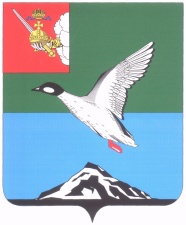 АДМИНИСТРАЦИЯ ЧЕРЕПОВЕЦКОГО МУНИЦИПАЛЬНОГО РАЙОНА П О С Т А Н О В Л Е Н И Еот 18.09.2017 									         № 2662г. ЧереповецОб  изменении наименования объекта недвижимого имуществаВ соответствии пунктом 3 статьи 8 Федерального закона от 13.07.2015 № 218-ФЗ «О государственной регистрации недвижимости»ПОСТАНОВЛЯЮ:1. Изменить наименование объекта недвижимого имущества, находящегося в муниципальной собственности Череповецкого муниципального района:- «Здание пожарного депо», расположенного по адресу: Вологодская область, Череповецкий район, д. Городище, ул. Набережная, д. 19                          на «Нежилое здание».2. Опубликовать настоящее постановление в газете «Сельская новь»              и разместить на официальном сайте Череповецкого муниципального района   в информационно-телекоммуникационной сети Интернет.Глава района                                                                                  Н.В. Виноградов 